けいようしのれんしゅうWrite an appropriate adjective for the images below.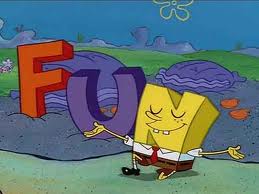 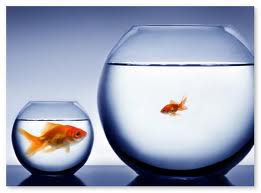 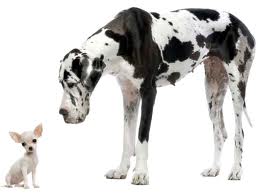 ___________________	       _________________		_______________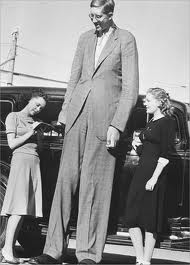 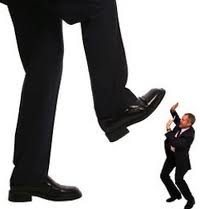 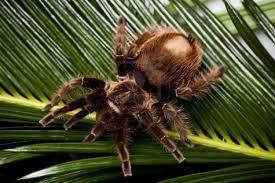 ___________________	      ___________________		_______________Match the following words to the correct meaningHandsome			うるさいCute				ながいPretty/clean			ハンサムなNoisy				きれいなDirty				かわいいLong				みじかいShort				きたないLabel the body parts on the alien below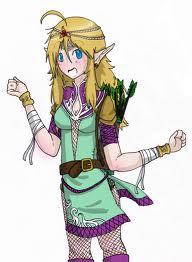 Translate the following sentences into English.かれ　は　かみのけ　が　みじかい　です。＿＿＿＿＿＿＿＿＿＿＿＿＿＿＿＿＿＿＿＿＿＿＿＿＿＿サムさん　は　せが　たかい　です。_________________________________________________________ともだち　は　目　が　おおきい　です。Write 3 sentences describing this person’s physical appearance.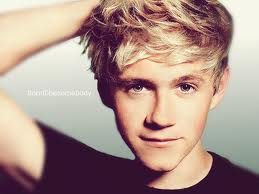 Translate the following sentences. Remember to follow this rule when joining adjectives: いadjective = drop the い and add くてな adjective = drop the な and add でがっこう　は　おおきくて、こわい　です。＿＿＿＿＿＿＿＿＿＿＿＿＿＿＿＿＿＿＿＿＿＿＿＿＿＿＿＿せんせい　は　きびしくて、まじめな　です。＿＿＿＿＿＿＿＿＿＿＿＿＿＿＿＿＿＿＿＿＿＿＿＿＿＿＿＿うみ　は　きれいで、ちいさい　です。＿＿＿＿＿＿＿＿＿＿＿＿＿＿＿＿＿＿＿＿＿＿＿＿＿＿＿＿My friend is kind and handsome.________________________________________________________The dog is cute and brown.＿＿＿＿＿＿＿＿＿＿＿＿＿＿＿＿＿＿＿＿＿＿＿＿＿＿＿＿Fill in the table below changing each adjective into the negative form. Some have been done for you.ENGLISHJAPANESE (+)JAPANESE (-)FunDeliciousStrictSmallBigBoringPretty/cleanKind/nice